Описание функциональных характеристик, информация для установки и эксплуатации программного обеспечения «Модуль IT-Finance «РКО»Функциональные характеристики программного обеспечения Программное обеспечение Модуль IT-Finance «РКО» (далее по тексту также программное обеспечение/ ПО/ Cистема)Программа обеспечивает автоматизацию создания расчетного счета.Область применения - для организаций, использующих программу IT-Finance (свидетельство № 2018615047 от 23.04.2018).Функциональные возможности: выбор банка и тарифа на РКО; формирование и отправка заявки на открытие счета; резервирование и открытие счета онлайн для юридических лиц; подключение интернет-банка.Установка программного обеспеченияПО распространяется в виде интернет-сервиса, специальные действия по установке ПО на стороне пользователя не требуютсяТребования к рабочему окружениюТребуемые программные продукты в составе клиентской частиЭксплуатация программного обеспечения Руководство пользователейРасчетно-кассовое обслуживаниеДля подачи заявки на РКО (расчетно-кассовое обслуживание) необходимо выбрать соответствующий продукт и заполнить четыре поля (см. рис. 1).ФИОНомер телефонаEmailГород присутствия офиса банкаЕсли у Вас уже по какому-либо продукту были уже заявки, то данные заполнятся автоматически. После заполнения данных нажмите кнопку "Далее", чтобы перейти к следующему шагу.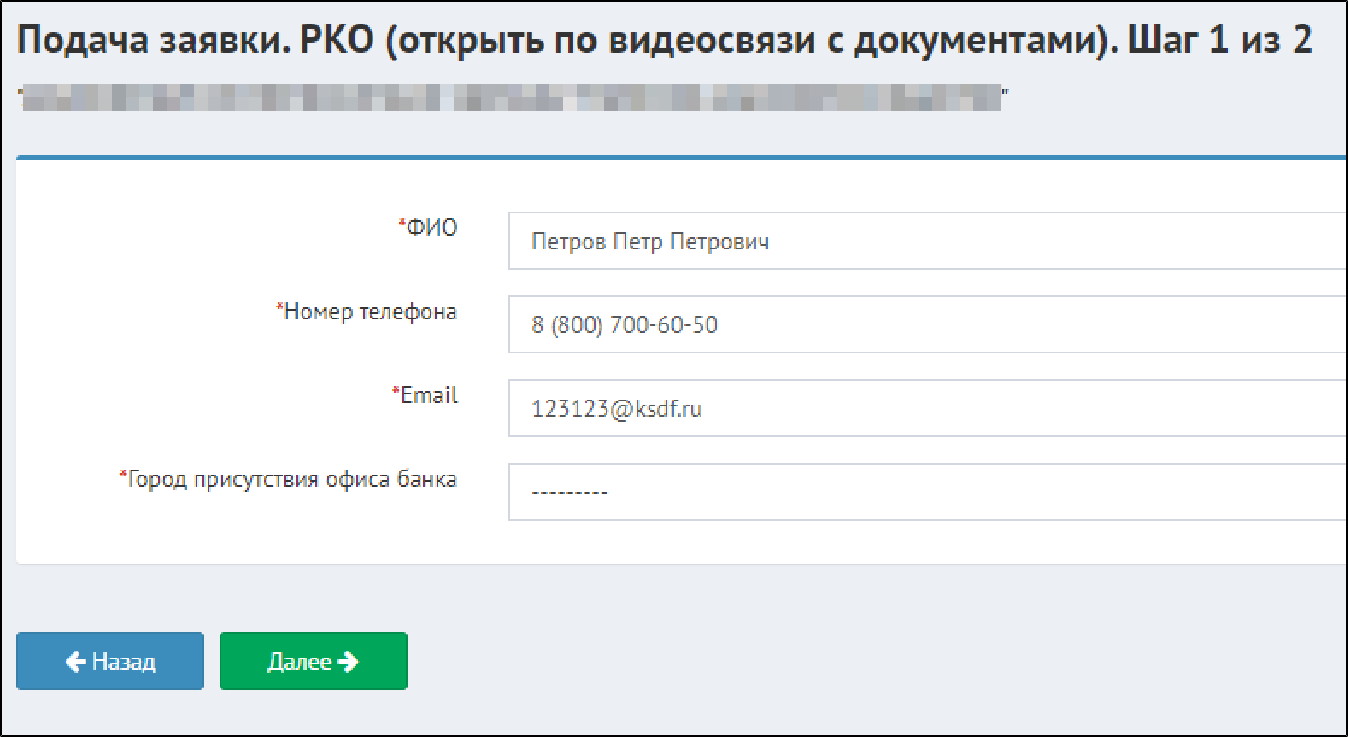 Рисунок 1 - Окно подачи заявки на РКО - Шаг 1 - Общая информацияНа втором шаге подачи заявки на РКО необходимо прикрепить документы, аналогично пятому шагу подачи заявки на получение БГ на исполнение контракта и нажать кнопку "Далее", чтобы завершить создание заявки.НаименованиеВерсияОфициальный сайт продуктаКриптоПро CSPДействующие сертифицированныеhttp://www.cryptopro.ru/КриптоПро ЭЦП Browser plug-inДействующие сертифицированныеhttp://www.cryptopro.ru/Браузеры (любой из):FirefoxТри последние официальные стабильные версии (вышедшие не позднее года на момент проверки версионности)https://www.mozilla.org/Google ChromeТри последние официальные стабильные версии (вышедшие не позднее года на момент проверки версионности)https://www.google.ru/chrome/